Prof. Dr. Phadungsak Rattanadecho                              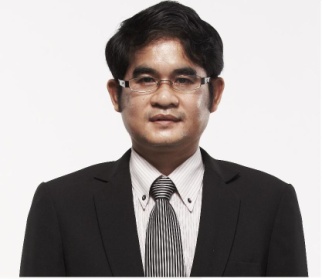 Contact Address:Department of Mechanical Engineering,  Faculty of Engineering,  (Rangsit Campus),  Klong Luang, Pathumthani, 12121, Tel (02) 564-3001-9 Fax (02) 564-3010 E-mail: ratphadu@engr.tu.ac.thBiography and Research SummaryProf. Dr. Phadungsak Rattanadecho is particularly interested interdisciplinary research, especially in-depth research works with academic merits, and has produced more than 80 numerous published research papers in international academic journals. His works have been cited in international research database more than 900 times. He has also been a reviewer for more than 50 international academic journals, and supervises 14 Ph.D scholarship students. In addition, his works have won more than 80 national and international awards, and more than 12 of his research works have been patented.Currently, Prof. Dr. Phadungsak is the TRF Senior Research Scholar and a head of Center of Excellence in Electromagnetic Energy Utilization in Engineering (CEEE)  the Department of Mechanical Engineering, the Faculty of Engineering, Thammasat University. He obtained his Bachelor's Degree in Mechanical Engineering from King Mongkut's University of Technology Thonburi, his Master's Degree and Ph.D. in the same field, with the Japanese Government Scholarship (Monbusho), from Chulalongkorn University and Nagaoka University of Technology respectively, and Post Doctoral Fellow in Statistical Modelling Computation from University of Minnesota, Twin cities, USA.Prof. Dr. Phadungsak is an expert Modern Computational Techniques, research on heat and mass transferring in electromagnetic waves, and biomechanics. His research has now been used as a platform on which new commercially variable inventions will be made and eventually patented. Environmental minded, he studied new environmentally-friendly alternative energy. One of his outstanding pieces of research is on Computational Heat and Mass Transfer in Porous Media, Computational Heat and Mass Transfer in Phase Change Materials, Computational Heat and Fluid Flow in Human Body, Biomechanics and Microwave Heating Technology.Prof. Dr. Phadungsak has received several prestigious awards as follow: - 4 Gold Medal Invention Awards, 2 Silver Medal Invention Awards and 1 Bronze Medal Invention Award from World Invention Fair (Geneva and Seoul)- Outstanding Researcher Award from the office of the National Research Council of Thailand - Outstanding Inventor Award from the office of the National Research Council of Thailand, and has been consecutively awarded each year and now holds more than 10 awards- Outstanding Researcher Award from Thammasat University (Year 2002-2013)- The Highest Publication and Citation Award from Thammasat University- etc.Today, Prof. Dr. Phadungsak is still continuously producing quality research; he believes that research is a creation of a new body of knowledge, to be passed on to and benefit students and the society.To read his publications please visit the following web link:http://www.phadungsak.me.engr.tu.ac.th/refer.html